Čestné prehlásenieDolupodpísaný/á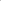 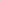 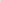 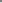 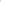 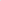 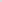 (uviesť meno a priezvisko) ...................................................... narodený ............................... bytom (uviesť adresu trvalého pobytu) ......................................................................................................................................... týmto čestne prehlasujem, že som odhlásil/a psa z evidencie z dôvodu: ..................................................................................................................................................................................................................................................................................V Bratislave dňa .............................................Podpis ............................................